ЗАКОНХАНТЫ-МАНСИЙСКОГО АВТОНОМНОГО ОКРУГА - ЮГРЫО ГОСУДАРСТВЕННОЙ СОЦИАЛЬНОЙ ПОМОЩИИ ДОПОЛНИТЕЛЬНЫХ МЕРАХ СОЦИАЛЬНОЙ ПОМОЩИ НАСЕЛЕНИЮХАНТЫ-МАНСИЙСКОГО АВТОНОМНОГО ОКРУГА - ЮГРЫПринят Думой Ханты-Мансийского автономногоокруга - Югры 6 декабря 2007 годаНастоящий Закон в соответствии с федеральным законодательством регулирует отношения в области оказания государственной социальной помощи малоимущим семьям, малоимущим одиноко проживающим гражданам и иным категориям граждан, а также устанавливает дополнительные меры социальной помощи для отдельных категорий граждан.(в ред. Закона ХМАО - Югры от 10.11.2009 N 212-оз)Глава I. ОБЩИЕ ПОЛОЖЕНИЯСтатья 1. Основные понятия1. Основные понятия, используемые в настоящем Законе, применяются в том же значении, что и в федеральном законодательстве о государственной социальной помощи, в том числе:1) социальный контракт - соглашение, которое заключено между гражданином и органом социальной защиты населения по месту жительства или месту пребывания гражданина и в соответствии с которым орган социальной защиты населения обязуется оказать гражданину государственную социальную помощь, гражданин - реализовать мероприятия, предусмотренные программой социальной адаптации;2) программа социальной адаптации - разработанные органом социальной защиты населения совместно с гражданином мероприятия, которые направлены на преодоление им трудной жизненной ситуации, и определенные такой программой виды, объем и порядок реализации этих мероприятий.(в ред. Закона ХМАО - Югры от 31.03.2016 N 25-оз)(п. 1 в ред. Закона ХМАО - Югры от 23.02.2013 N 4-оз)2. Для целей настоящего Закона используются также следующие понятия:1) дополнительные меры социальной помощи - единовременная помощь, оказываемая гражданам за счет средств бюджета Ханты-Мансийского автономного округа - Югры (далее также - автономный округ) в денежном выражении;2) экстремальная жизненная ситуация - крайние, необычные по трудности обстоятельства, в которых оказались семья или одиноко проживающий гражданин по не зависящим от них причинам, в том числе в связи со стихийными бедствиями, опасными природными явлениями, пожаром, обвалом или разрушением жилища, аварией, утратой имущества, необходимостью медикаментозного и (или) оперативного лечения при заболеваниях и увечьях по заключению медицинских организаций, отсутствием топлива, теплой одежды, предметов первой необходимости в осенне-зимний период, с которыми они не могут справиться самостоятельно, используя все имеющиеся в их распоряжении возможности и средства;(пп. 2 в ред. Закона ХМАО - Югры от 25.02.2021 N 13-оз)3) утратил силу. - Закон ХМАО - Югры от 25.02.2021 N 13-оз;4) региональная социальная доплата к пенсии - предоставление гражданину (пенсионеру), проживающему на территории автономного округа, денежной суммы к страховой пенсии и (или) к пенсионному обеспечению, осуществляемому за счет средств федерального бюджета, с учетом денежных выплат и отдельных мер социальной поддержки, предоставляемых в натуральной форме, которые предусмотрены Федеральным законом "О государственной социальной помощи", иными федеральными законами, законами и иными нормативными правовыми актами автономного округа, до величины прожиточного минимума пенсионера, устанавливаемой ежегодно законом автономного округа в соответствии с пунктом 3 статьи 4 Федерального закона "О прожиточном минимуме в Российской Федерации".(пп. 4 в ред. Закона ХМАО - Югры от 25.02.2021 N 13-оз)5) утратил силу. - Закон ХМАО - Югры от 23.02.2013 N 4-оз.Статья 2. Полномочия органов государственной власти Ханты-Мансийского автономного округа - Югры в области оказания государственной социальной помощи и установления дополнительных мер социальной помощи1. К полномочиям Думы Ханты-Мансийского автономного округа - Югры в области оказания государственной социальной помощи малоимущим семьям, малоимущим одиноко проживающим гражданам, иным категориям граждан и установления дополнительных мер социальной помощи для отдельных категорий граждан относятся:(в ред. Закона ХМАО - Югры от 10.11.2009 N 212-оз)1) принятие законов, регулирующих отношения в области оказания государственной социальной помощи, а также устанавливающих дополнительные меры социальной помощи для отдельных категорий граждан;1.1) ежегодное установление на соответствующий финансовый год величины прожиточного минимума пенсионера в целом по автономному округу в целях установления региональной социальной доплаты к пенсии;(пп. 1.1 введен Законом ХМАО - Югры от 10.11.2009 N 212-оз)2) осуществление иных полномочий, определенных федеральными законами и законами автономного округа.2. К полномочиям Правительства Ханты-Мансийского автономного округа - Югры в области оказания государственной социальной помощи малоимущим семьям, малоимущим одиноко проживающим гражданам, иным категориям граждан и установления дополнительных мер социальной помощи для отдельных категорий граждан относятся:(в ред. Закона ХМАО - Югры от 10.11.2009 N 212-оз)1) формирование бюджета автономного округа в части расходов на реализацию настоящего Закона;2) утверждение условий и порядка назначения и выплаты государственной социальной помощи, в том числе на основании социального контракта, утверждение условий, порядка предоставления дополнительных мер социальной помощи и ее размеров;(в ред. Законов ХМАО - Югры от 25.02.2021 N 13-оз, от 25.11.2021 N 101-оз)3) индексация размеров государственной социальной помощи и дополнительных мер социальной помощи с учетом инфляционного коэффициента;4) установление порядка учета сведений о гражданах, получающих государственную социальную помощь и дополнительные меры социальной помощи;(пп. 4 в ред. Закона ХМАО - Югры от 25.06.2012 N 80-оз)4.1) определение порядка установления региональной социальной доплаты к пенсии в соответствии с федеральным законодательством;(пп. 4.1 введен Законом ХМАО - Югры от 10.11.2009 N 212-оз; в ред. Закона ХМАО - Югры от 25.11.2021 N 101-оз)4.2) определение условий установления и выплаты региональной социальной доплаты к пенсии, включая меры социальной поддержки, учитываемые при подсчете общей суммы материального обеспечения пенсионера;(пп. 4.2 введен Законом ХМАО - Югры от 10.11.2009 N 212-оз; в ред. Закона ХМАО - Югры от 25.11.2021 N 101-оз)4.3) определение порядка пересмотра размера региональной социальной доплаты к пенсии;(пп. 4.3 введен Законом ХМАО - Югры от 10.11.2009 N 212-оз)4.4) установление порядка проведения мониторинга оказания государственной социальной помощи на основании социального контракта;(пп. 4.4 в ред. Закона ХМАО - Югры от 23.02.2013 N 4-оз)4.5) утверждение формы социального контракта, формы программы социальной адаптации, перечня причин, являющихся уважительными в случае неисполнения гражданином мероприятий программы социальной адаптации, перечня возможных оснований для досрочного расторжения социального контракта;(пп. 4.5 введен Законом ХМАО - Югры от 23.02.2013 N 4-оз; в ред. Закона ХМАО - Югры от 25.02.2021 N 13-оз)4.6) утверждение нормативов чистого дохода в стоимостном выражении от реализации полученных в личном подсобном хозяйстве плодов и продукции, учитываемого в сумме доходов семьи или одиноко проживающего гражданина;(пп. 4.6 введен Законом ХМАО - Югры от 03.04.2022 N 16-оз)5) осуществление иных полномочий, определенных федеральными законами и законами автономного округа.3. Утратил силу. - Закон ХМАО - Югры от 23.02.2013 N 4-оз.Глава II. ОКАЗАНИЕ ГОСУДАРСТВЕННОЙ СОЦИАЛЬНОЙ ПОМОЩИСтатья 3. Получатели государственной социальной помощи(в ред. Закона ХМАО - Югры от 25.02.2021 N 13-оз)1. Получателями государственной социальной помощи без заключения социального контракта являются малоимущие семьи и малоимущие одиноко проживающие граждане, проживающие на территории автономного округа, которые по не зависящим от них причинам имеют среднедушевой доход ниже величины прожиточного минимума, установленной в Ханты-Мансийском автономном округе - Югре, действующей на момент обращения малоимущих граждан в органы социальной защиты населения, к которым относятся:1) одиноко проживающие пенсионеры;2) супружеские пары пенсионеров;3) семьи, не имеющие трудоспособных членов семьи;4) неработающие граждане предпенсионного возраста (в течение пяти лет до наступления возраста, дающего право на страховую пенсию по старости, в том числе назначаемую досрочно):мужчины, достигшие возраста 55 лет, женщины, достигшие возраста 50 лет, если они проработали не менее 15 календарных лет в районах Крайнего Севера либо не менее 20 календарных лет в приравненных к ним местностях и имеют страховой стаж соответственно не менее 25 и 20 лет;мужчины и женщины, работавшие как в районах Крайнего Севера, так и в приравненных к ним местностях, по достижении возраста, дающего право на досрочное назначение страховой пенсии по старости в соответствии со стажем работы как в районах Крайнего Севера, так и в приравненных к ним местностях, исчисленным в соответствии с пунктом 6 части 1 статьи 32 Федерального закона "О страховых пенсиях" (по состоянию на 31 декабря 2018 года), имеющие страховой стаж соответственно не менее 25 и 20 лет;лица, указанные в пунктах 19 - 21 части 1 статьи 30 Федерального закона "О страховых пенсиях" (по состоянию на 31 декабря 2018 года);мужчины, достигшие возраста 60 лет, женщины, достигшие возраста 55 лет;(пп. 4 введен Законом ХМАО - Югры от 18.09.2021 N 73-оз)5) граждане, входящие в состав семьи, имеющей несовершеннолетних детей, с одним трудоспособным членом семьи;(пп. 5 введен Законом ХМАО - Югры от 18.09.2021 N 73-оз)6) граждане, входящие в состав многодетной семьи.(пп. 6 введен Законом ХМАО - Югры от 18.09.2021 N 73-оз)2. Получателями государственной социальной помощи на основании социального контракта являются граждане, проживающие на территории автономного округа, которые по не зависящим от них причинам имеют среднедушевой доход ниже величины прожиточного минимума, установленной в Ханты-Мансийском автономном округе - Югре, действующей на момент обращения малоимущих граждан в органы социальной защиты населения, к которым относятся:1) одиноко проживающие граждане трудоспособного возраста;2) граждане, входящие в состав семьи, состоящей только из трудоспособных членов семьи;3) граждане, входящие в состав семьи, состоящей из двух и более трудоспособных членов семьи;4) граждане, входящие в состав семьи, не имеющей несовершеннолетних детей, с одним трудоспособным членом семьи;5) граждане, входящие в состав семьи, имеющей несовершеннолетних детей, с одним трудоспособным членом семьи;6) граждане, входящие в состав многодетной семьи.3. Государственная социальная помощь, предусмотренная настоящим Законом, оказывается в виде денежной выплаты (ежемесячно и (или) единовременно), оказания социальных услуг и (или) возмещения расходов для реализации мероприятий, направленных на преодоление гражданином трудной жизненной ситуации.4. Государственная социальная помощь на основании социального контракта оказывается для реализации мероприятий программы социальной адаптации, к которым относятся:1) поиск работы;2) прохождение профессионального обучения и дополнительного профессионального образования;3) осуществление индивидуальной предпринимательской деятельности;4) ведение личного подсобного хозяйства;5) реализация иных мероприятий, направленных на преодоление гражданином трудной жизненной ситуации.5. Гражданам, указанным в подпунктах 5 и 6 пункта 1, подпунктах 5 и 6 пункта 2 настоящей статьи, в течение одного календарного года предоставляется не более одного вида государственной социальной помощи без заключения социального контракта либо государственной социальной помощи на основании социального контракта.(п. 5 в ред. Закона ХМАО - Югры от 18.09.2021 N 73-оз)6. Государственная социальная помощь на основании социального контракта для реализации мероприятий, указанных в подпунктах 3 и 4 пункта 4 настоящей статьи, предоставляется при условии неполучения в течение трех календарных лет (включая год обращения за назначением государственной социальной помощи на основании социального контракта) аналогичной государственной поддержки из бюджета автономного округа, установленной Правительством автономного округа в виде единовременной финансовой помощи при государственной регистрации в качестве индивидуального предпринимателя, государственной регистрации создаваемого юридического лица, государственной регистрации крестьянского (фермерского) хозяйства, постановке на учет физического лица в качестве налогоплательщика налога на профессиональный доход гражданам, признанным в установленном порядке безработными, и гражданам, признанным в установленном порядке безработными, прошедшим профессиональное обучение или получившим дополнительное профессиональное образование по направлению органов службы занятости.(п. 6 в ред. Закона ХМАО - Югры от 18.09.2021 N 73-оз)7. Государственная социальная помощь не предоставляется в следующих случаях:1) если гражданин представил неполные и (или) недостоверные сведения о составе семьи, доходах и принадлежащем ему (его семье) имуществе на праве собственности;2) если размер среднедушевого дохода гражданина (семьи) превышает величину прожиточного минимума в автономном округе.8. Оказание социальной помощи реабилитированным лицам и лицам, признанным пострадавшими от политических репрессий, осуществляется в виде мер социальной поддержки, устанавливаемых законами и иными нормативными правовыми актами автономного округа.Статья 3.1. Возмещение расходов работодателя на прохождение стажировки получателем государственной социальной помощи(введена Законом ХМАО - Югры от 25.02.2021 N 13-оз)1. В случае выполнения гражданином в соответствии с условиями социального контракта мероприятия по поиску работы с прохождением стажировки, по результатам которой заключается трудовой договор, возмещение расходов работодателя на прохождение гражданином стажировки осуществляется в порядке, установленном Правительством автономного округа.2. Возмещение работодателю расходов на прохождение гражданином стажировки в соответствии с условиями социального контракта осуществляется ежемесячно в размере фактических расходов работодателя, но не более величины минимального размера оплаты труда, с учетом размера страховых взносов, подлежащих уплате в государственные внебюджетные фонды.3. Расходы на проведение стажировки гражданина в соответствии с условиями социального контракта возмещаются работодателю за период фактического проведения стажировки, но не более чем за три месяца с даты начала проведения стажировки.Статья 4. Размеры государственной социальной помощи(в ред. Закона ХМАО - Югры от 25.02.2021 N 13-оз)Государственная социальная помощь, в том числе на основании социального контракта, устанавливается в следующих размерах:1) получателям, указанным в подпунктах 1 - 3 пункта 1 статьи 3 настоящего Закона, - в размере разницы между суммами величин прожиточных минимумов всех членов семьи или одиноко проживающего пенсионера, установленных в автономном округе для данных социально-демографических групп населения, и доходом семьи или одиноко проживающего пенсионера;2) получателям, указанным в подпунктах 1 - 6 пункта 2 статьи 3 настоящего Закона:для реализации мероприятия по поиску работы - ежемесячно в размере, равном величине прожиточного минимума для трудоспособного населения, установленной в автономном округе на год осуществления выплаты государственной социальной помощи;(в ред. Законов ХМАО - Югры от 18.09.2021 N 73-оз, от 03.04.2022 N 16-оз)для реализации мероприятия по осуществлению индивидуальной предпринимательской деятельности - единовременно в размере, заявленном получателем государственной социальной помощи на осуществление предпринимательской деятельности, но не более 250 000 рублей;для реализации мероприятия по ведению личного подсобного хозяйства - единовременно в размере, заявленном получателем государственной социальной помощи на осуществление личного подсобного хозяйства, но не более 100 000 рублей;для реализации мероприятия по прохождению профессионального обучения и дополнительного профессионального образования - ежемесячно в размере, равном 0,5 величины прожиточного минимума для трудоспособного населения, установленной в автономном округе на год осуществления выплаты государственной социальной помощи, или единовременно в размере фактической стоимости курса обучения на одного обучающегося, но не более 30 000 рублей за 1 курс;(в ред. Законов ХМАО - Югры от 18.09.2021 N 73-оз, от 03.04.2022 N 16-оз)для реализации иных мероприятий, направленных на преодоление малоимущей семьей, малоимущим одиноко проживающим гражданином трудной жизненной ситуации, - ежемесячно в размере, равном величине прожиточного минимума для трудоспособного населения, установленной в автономном округе на год осуществления выплаты государственной социальной помощи;(в ред. Законов ХМАО - Югры от 18.09.2021 N 73-оз, от 03.04.2022 N 16-оз)3) получателям, указанным в подпунктах 4 - 6 пункта 1 статьи 3 настоящего Закона, - ежемесячно в размере разницы между суммой величин прожиточных минимумов членов семьи, установленных в автономном округе для соответствующих основных социально-демографических групп населения, и общим доходом семьи, но не более 1 030 рублей на одного члена семьи и не менее 210 рублей в месяц на каждого члена семьи или малоимущего одиноко проживающего гражданина.(п. 3 введен Законом ХМАО - Югры от 18.09.2021 N 73-оз)Статья 5. Периоды оказания государственной социальной помощи1. Государственная социальная помощь, в том числе на основании социального контракта, назначается на период:1) не более трех месяцев в течение года для получателей, указанных:в подпунктах 1 - 6 пункта 2 статьи 3 настоящего Закона, в размерах, установленных абзацем пятым пункта 2 статьи 4 настоящего Закона;в подпунктах 1 - 4 пункта 2 статьи 3 настоящего Закона, в размерах, установленных абзацем шестым пункта 2 статьи 4 настоящего Закона;2) не более четырех месяцев в течение года для получателей, указанных в подпунктах 1 - 6 пункта 2 статьи 3 настоящего Закона, в размерах, установленных абзацем вторым пункта 2 статьи 4 настоящего Закона (предоставляется в течение одного месяца с даты выполнения мероприятия, предусматривающего регистрацию в органах занятости населения в качестве безработного или ищущего работу, и (или) в течение трех месяцев с даты подтверждения факта трудоустройства);3) не более шести месяцев в течение года для получателей, указанных в подпунктах 4 - 6 пункта 1 статьи 3 настоящего Закона, в размерах, установленных пунктом 3 статьи 4 настоящего Закона, а также для получателей, указанных в подпунктах 5 и 6 пункта 2 статьи 3 настоящего Закона, в размерах, установленных абзацем шестым пункта 2 статьи 4 настоящего Закона;(в ред. Закона ХМАО - Югры от 18.09.2021 N 73-оз)4) не более девяти месяцев в течение года для получателей, указанных в подпунктах 1 - 3 пункта 1 статьи 3 настоящего Закона, в размерах, установленных пунктом 1 статьи 4 настоящего Закона.(п. 1 в ред. Закона ХМАО - Югры от 25.02.2021 N 13-оз)2 - 3.2. Утратили силу. - Закон ХМАО - Югры от 25.02.2021 N 13-оз.4. Малоимущей семье или малоимущему одиноко проживающему гражданину в течение года могут быть оказаны дополнительные меры социальной помощи, установленные настоящим Законом.5. Утратил силу. - Закон ХМАО - Югры от 25.02.2021 N 13-оз.Статья 5.1. Региональная социальная доплата к пенсии(введена Законом ХМАО - Югры от 10.11.2009 N 212-оз)Право на получение региональной социальной доплаты к пенсии имеют пенсионеры при соблюдении следующих условий:1) проживание пенсионера на территории Ханты-Мансийского автономного округа - Югры;2) отсутствие у пенсионера работы и (или) иной деятельности, в период которой он подлежит обязательному пенсионному страхованию в соответствии с Федеральным законом "Об обязательном пенсионном страховании в Российской Федерации". Данное положение не применяется к детям-инвалидам, инвалидам с детства, обучающимся по очной форме обучения по основным образовательным программам в организациях, осуществляющих образовательную деятельность, до окончания ими такого обучения, но не дольше чем до достижения ими возраста 23 лет, а также к детям, не достигшим возраста 18 лет, и детям, обучающимся по очной форме обучения по основным образовательным программам в организациях, осуществляющих образовательную деятельность, до окончания ими такого обучения, но не дольше чем до достижения ими возраста 23 лет, которым установлена страховая пенсия по случаю потери кормильца в соответствии с Федеральным законом "О страховых пенсиях" или пенсия по случаю потери кормильца в соответствии с Федеральным законом "О государственном пенсионном обеспечении в Российской Федерации" или Законом Российской Федерации "О пенсионном обеспечении лиц, проходивших военную службу, службу в органах внутренних дел, Государственной противопожарной службе, органах по контролю за оборотом наркотических средств и психотропных веществ, учреждениях и органах уголовно-исполнительной системы, войсках национальной гвардии Российской Федерации, органах принудительного исполнения Российской Федерации, и их семей", в отношении периодов их временного трудоустройства по направлению государственной службы занятости в свободное от учебы время и периодов участия в общественных работах по направлению государственной службы занятости;(в ред. Закона ХМАО - Югры от 27.05.2022 N 52-оз)3) получение пенсии, установленной в соответствии с законодательством Российской Федерации, на территории Ханты-Мансийского автономного округа - Югры;4) общая сумма материального обеспечения пенсионера с учетом денежных выплат и отдельных мер социальной поддержки, предоставляемых в натуральной форме, которые предусмотрены Федеральным законом "О государственной социальной помощи", иными федеральными законами, законодательством Ханты-Мансийского автономного округа - Югры, ниже величины прожиточного минимума пенсионера, установленной в Ханты-Мансийском автономном округе - Югре в соответствии с пунктом 3 статьи 4 Федерального закона "О прожиточном минимуме в Российской Федерации".(в ред. Законов ХМАО - Югры от 10.12.2014 N 112-оз, от 25.02.2021 N 13-оз, от 27.05.2022 N 52-оз)Региональная социальная доплата к пенсии устанавливается в таком размере, чтобы общая сумма материального обеспечения пенсионера с учетом данной доплаты достигла величины прожиточного минимума пенсионера, устанавливаемой ежегодно в Ханты-Мансийском автономном округе - Югре в соответствии с пунктом 3 статьи 4 Федерального закона "О прожиточном минимуме в Российской Федерации".(часть вторая введена Законом ХМАО - Югры от 31.03.2017 N 16-оз; в ред. Законов ХМАО - Югры от 25.02.2021 N 13-оз, от 27.05.2022 N 52-оз)При определении размера региональной социальной доплаты к пенсии в связи с индексацией (корректировкой) в текущем году размеров денежных выплат, указанных в пунктах 1 и 3 части 2 статьи 12.1 Федерального закона "О государственной социальной помощи", в подсчет общей суммы материального обеспечения пенсионера включаются размеры указанных выплат без учета индексации (корректировки), произведенной в текущем году.(абзац введен Законом ХМАО - Югры от 25.02.2021 N 13-оз)При определении размера социальной доплаты к пенсии в связи с ежегодным изменением величины прожиточного минимума пенсионера в автономном округе в подсчет общей суммы материального обеспечения пенсионера включаются размеры денежных выплат, перечисленных в пунктах 1 и 3 части 2 статьи 12.1 Федерального закона "О государственной социальной помощи", с учетом их индексации (корректировки), произведенной в предыдущем году.(абзац введен Законом ХМАО - Югры от 25.02.2021 N 13-оз)Статья 5.2. Единовременная денежная выплата(введена Законом ХМАО - Югры от 25.06.2015 N 60-оз)1. Гражданам, указанным в статьях 3 и 5.1 настоящего Закона, может предоставляться единовременная денежная выплата.2. Порядок, условия предоставления и размер единовременной денежной выплаты устанавливаются Правительством Ханты-Мансийского автономного округа - Югры.Глава III. ПРЕДОСТАВЛЕНИЕ ДОПОЛНИТЕЛЬНЫХ МЕРСОЦИАЛЬНОЙ ПОМОЩИСтатья 6. Дополнительные меры социальной помощи1. Дополнительные меры социальной помощи предоставляются в следующих видах:1) единовременная помощь при возникновении экстремальной жизненной ситуации;2) утратил силу. - Закон ХМАО - Югры от 25.02.2021 N 13-оз;3) срочная единовременная помощь, оказываемая гражданину для отправления его к месту жительства в пределах автономного округа и (или) приобретения предметов первой необходимости, к которым относятся продукты питания, средства санитарии и гигиены, средства ухода за детьми.(в ред. Законов ХМАО - Югры от 18.09.2021 N 73-оз, от 25.11.2021 N 101-оз)2. Дополнительная мера социальной помощи, указанная в подпункте 1 пункта 1 настоящей статьи, предоставляется гражданам Российской Федерации, постоянно проживающим на территории Ханты-Мансийского автономного округа - Югры не менее десяти лет.(в ред. Закона ХМАО - Югры от 25.02.2021 N 13-оз)Исчисление десятилетнего срока осуществляется с учетом всех периодов проживания гражданина на территории Ханты-Мансийского автономного округа - Югры вне зависимости от сроков и причин прерывания проживания.Гражданам Российской Федерации, постоянно проживающим на территории Ханты-Мансийского автономного округа - Югры, пострадавшим вследствие чрезвычайной ситуации при введении режима чрезвычайной ситуации в соответствии с законодательством Российской Федерации и законодательством автономного округа, дополнительная мера социальной помощи, указанная в подпункте 1 пункта 1 настоящей статьи, предоставляется независимо от срока постоянного проживания на территории Ханты-Мансийского автономного округа - Югры.(в ред. Законов ХМАО - Югры от 25.02.2021 N 13-оз, от 25.11.2021 N 101-оз)Дополнительная мера социальной помощи, указанная в подпункте 3 пункта 1 настоящей статьи, предоставляется гражданам Российской Федерации, имеющим место жительства на территории Ханты-Мансийского автономного округа - Югры.(в ред. Закона ХМАО - Югры от 18.09.2021 N 73-оз)Абзац утратил силу. - Закон ХМАО - Югры от 25.02.2021 N 13-оз.Получателями единовременной помощи при возникновении экстремальной жизненной ситуации являются граждане, признанные оказавшимися в экстремальной жизненной ситуации на основании решения комиссии, указанной в пункте 6 настоящей статьи.Абзацы седьмой - восьмой утратили силу. - Закон ХМАО - Югры от 25.02.2021 N 13-оз.(п. 2 в ред. Закона ХМАО - Югры от 10.12.2014 N 112-оз)3. Утратил силу. - Закон ХМАО - Югры от 25.11.2021 N 101-оз.4. Дополнительные меры социальной помощи, указанные в пункте 1 настоящей статьи, могут оказываться не чаще одного раза в календарном году.5. Утратил силу с 1 января 2013 года. - Закон ХМАО - Югры от 28.09.2012 N 91-оз.6. Дополнительные меры социальной помощи предоставляются по решению комиссии через государственное учреждение Ханты-Мансийского автономного округа - Югры, подведомственное уполномоченному исполнительному органу государственной власти Ханты-Мансийского автономного округа - Югры в сфере социального развития, в порядке, установленном Правительством Ханты-Мансийского автономного округа - Югры.(п. 6 введен Законом ХМАО - Югры от 20.09.2010 N 138-оз; в ред. Закона ХМАО - Югры от 23.02.2013 N 4-оз)Статья 7. Основания для отказа в предоставлении дополнительных мер социальной помощиВ предоставлении дополнительных мер социальной помощи заявителю (его семье) отказывается в следующих случаях:(в ред. Закона ХМАО - Югры от 08.06.2009 N 80-оз)1) нецелевое использование ранее выделенной социальной помощи;2) неполучение (неоформление) мер социальной поддержки, иных социальных выплат, гарантированных заявителю и членам его семьи действующим законодательством;3) представление заявителем неполных и (или) недостоверных сведений о составе семьи, доходах и принадлежащем ему (его семье) на праве собственности имуществе, неизвещение об изменении указанных сведений с момента подачи заявления о предоставлении дополнительных мер социальной помощи и прилагаемых к нему документов до перечисления денежных средств заявителю;(в ред. Закона ХМАО - Югры от 23.02.2013 N 4-оз)4) утратил силу. - Закон ХМАО - Югры от 25.02.2021 N 13-оз;5) отсутствие права на предоставление дополнительных мер социальной помощи.(пп. 5 введен Законом ХМАО - Югры от 25.06.2015 N 60-оз)Состав семьи и ее доход (доход гражданина) определяются в соответствии с Федеральным законом "О порядке учета доходов и расчета среднедушевого дохода семьи и дохода одиноко проживающего гражданина для признания их малоимущими и оказания им государственной социальной помощи", Постановлением Правительства Российской Федерации "О перечне видов доходов, учитываемых при расчете среднедушевого дохода семьи и дохода одиноко проживающего гражданина для оказания им государственной социальной помощи".(часть вторая введена Законом ХМАО - Югры от 10.11.2009 N 212-оз)Глава IV. ЗАКЛЮЧИТЕЛЬНЫЕ ПОЛОЖЕНИЯСтатья 8. Финансовое обеспечение оказания государственной социальной помощи, дополнительных мер социальной помощи, предоставления региональной социальной доплаты к пенсии, предоставления единовременной денежной выплаты(в ред. Закона ХМАО - Югры от 25.11.2021 N 101-оз)(в ред. Закона ХМАО - Югры от 25.06.2015 N 60-оз)Источниками финансирования государственной социальной помощи, дополнительных мер социальной помощи, региональной социальной доплаты к пенсии, единовременной денежной выплаты, включая услуги по доставке, являются федеральный бюджет, бюджет Ханты-Мансийского автономного округа - Югры.(часть первая в ред. Закона ХМАО - Югры от 25.11.2021 N 101-оз)Источниками финансирования государственной социальной помощи на основании социального контракта являются федеральный бюджет и бюджет Ханты-Мансийского автономного округа - Югры.(часть введена Законом ХМАО - Югры от 25.02.2021 N 13-оз; в ред. Закона ХМАО - Югры от 25.11.2021 N 101-оз)Статья 8.1. Учет сведений о гражданах, получающих государственную социальную помощь и дополнительные меры социальной помощи(введена Законом ХМАО - Югры от 25.06.2012 N 80-оз)Учет сведений о гражданах, получающих государственную социальную помощь и дополнительные меры социальной помощи, установленные настоящим Законом, осуществляется в региональном регистре получателей мер социальной поддержки.Информация о предоставлении государственной социальной помощи и дополнительных мер социальной помощи, установленных настоящим Законом, размещается в Единой государственной информационной системе социального обеспечения в соответствии с Федеральным законом "О государственной социальной помощи".(часть вторая введена Законом ХМАО - Югры от 17.10.2018 N 84-оз)Статья 9. Вступление в силу настоящего Закона1. Настоящий Закон вступает в силу по истечении десяти дней со дня его официального опубликования и распространяет свое действие на правоотношения, возникшие с 1 января 2008 года.2. Со дня вступления в силу настоящего Закона признать утратившими силу:1) Закон Ханты-Мансийского автономного округа от 8 января 2003 года N 8-оз "Об адресной социальной помощи" (Собрание законодательства Ханты-Мансийского автономного округа, 2003, N 12 (ч. 1) от 24 января, ст. 1601);2) Закон Ханты-Мансийского автономного округа - Югры от 23 декабря 2004 года N 91-оз "О внесении изменений и дополнений в Закон Ханты-Мансийского автономного округа "Об адресной социальной помощи" (Собрание законодательства Ханты-Мансийского автономного округа - Югры, 2004, N 12 (ч. 1), ст. 1793).ГубернаторХанты-Мансийскогоавтономного округа - ЮгрыА.В.ФИЛИПЕНКОг. Ханты-Мансийск24 декабря 2007 годаN 197-оз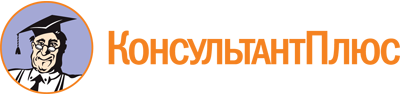 Закон ХМАО - Югры от 24.12.2007 N 197-оз
(ред. от 27.05.2022)
"О государственной социальной помощи и дополнительных мерах социальной помощи населению Ханты-Мансийского автономного округа - Югры"
(принят Думой Ханты-Мансийского автономного округа - Югры 06.12.2007)Документ предоставлен КонсультантПлюс

www.consultant.ru

Дата сохранения: 29.06.2022
 24 декабря 2007 годаN 197-озСписок изменяющих документов(в ред. Законов ХМАО - Югры от 08.06.2009 N 80-оз, от 10.11.2009 N 212-оз,от 20.09.2010 N 138-оз, от 25.06.2012 N 80-оз, от 28.09.2012 N 91-оз,от 23.02.2013 N 4-оз, от 10.12.2014 N 112-оз, от 25.06.2015 N 60-оз,от 27.09.2015 N 100-оз, от 31.03.2016 N 25-оз, от 31.03.2017 N 16-оз,от 17.10.2018 N 84-оз, от 10.12.2019 N 100-оз, от 25.02.2021 N 13-оз,от 18.09.2021 N 73-оз, от 25.11.2021 N 101-оз, от 03.04.2022 N 16-оз,от 27.05.2022 N 52-оз,с изм., внесенными Законом ХМАО - Югры от 31.03.2009 N 32-оз)Законом ХМАО - Югры от 03.04.2022 N 16-оз в п. 2 ст. 4 внесены изменения, действие которых распространяется на правоотношения, возникшие с 01.01.2022.